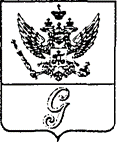 СОВЕТ  ДЕПУТАТОВ  МУНИЦИПАЛЬНОГО  ОБРАЗОВАНИЯ  «ГОРОД  ГАТЧИНА»ГАТЧИНСКОГО  МУНИЦИПАЛЬНОГО  РАЙОНАТРЕТЬЕГО СОЗЫВАРЕШЕНИЕот 24 апреля 2019 года                                                                           № 15Об освобождении от обязанностей члена избирательной комиссиимуниципального образования «Город Гатчина» Гатчинского муниципального района  с правом решающего голоса до истечения срока полномочий	В соответствии с  подпунктом «а»  пункта  6, пунктом 11 статьи 29 Федерального закона  от 12 июня 2002 года № 67-ФЗ «Об основных гарантиях избирательных прав и права на участие в референдуме граждан Российской Федерации», частями 6 и 10 статьи 29  областного закона от 15 мая 2013 № 26-оз  «О системе избирательных комиссий и избирательных участках в Ленинградской области», на основании личного письменного заявления Васильевой Любови Николаевны от «02» апреля 2019 года о досрочном прекращении полномочий члена избирательной комиссии муниципального образования «Город Гатчина» Гатчинского муниципального района  с правом решающего голоса, совет депутатов муниципального образования «Город Гатчина»                                                         РЕШИЛ:1. Освободить досрочно от обязанностей члена избирательной комиссии муниципального образования «Город Гатчина» Гатчинского муниципального района  с правом решающего голоса Васильеву Любовь Николаевну на основании ее личного письменного заявления, назначенную в состав избирательной комиссии муниципального образования «Город Гатчина» по предложению территориальной избирательной комиссии Гатчинского муниципального района.2. Утвердить текст сообщения совета депутатов муниципального образования «Город Гатчина» о приеме предложений по кандидатуре члена избирательной комиссии с правом решающего голоса в состав избирательной комиссии муниципального образования «Город Гатчина» на вакантное место согласно приложению.3.Уведомить территориальную комиссию Гатчинского муниципального района и избирательную комиссию муниципального образования «Город Гатчина» о досрочном прекращении полномочий члена избирательной комиссии муниципального образования «Город Гатчина» Гатчинского муниципального района с правом решающего голоса Васильевой Любови Николаевны.4. Опубликовать сообщение, указанное в пункте 2 настоящего решения в газете «Гатчинская правда» не позднее «25» апреля 2019 года.5. Контроль за исполнением настоящего решения возложить на Фёдорова Александра Алексеевича заместителя председателя совета депутатов МО «Город Гатчина».Глава МО «Город Гатчина»Председатель совета депутатов МО «Город Гатчина»                                                             В.А. ФилоненкоПриложение к решению совета депутатовмуниципального образования «Город Гатчина»от 24 апреля 2019 года № 15Сообщение совета депутатов муниципального образования «Город Гатчина» о приеме предложений по кандидатуре члена избирательной комиссии с правом решающего голоса в состав избирательной комиссии муниципального образования «Город Гатчина»  Гатчинского муниципального района Ленинградской областиВ связи с досрочным прекращением полномочий члена избирательной комиссии муниципального образования «Город Гатчина» Гатчинского муниципального района с правом решающего голоса Васильевой Л.Н., руководствуясь пунктом 11 статьи 29 Федерального закона  от 12 июня 2002 года № 67-ФЗ «Об основных гарантиях избирательных прав  и права на участие в референдуме граждан Российской Федерации», частью 10 статьи 29 областного закона от 15 мая 2013 года № 26-оз «О системе избирательных комиссий и избирательных участках в Ленинградской области», совет депутатов  муниципального образования «Город Гатчина» объявляет прием предложений по кандидатуре для назначения нового члена избирательной комиссии муниципального образования «Город Гатчина» Гатчинского муниципального района с правом решающего голоса.	Прием документов осуществляется советом депутатов муниципального образования «Город Гатчина» Гатчинского муниципального района по адресу: г. Гатчина, ул. Киргетова д.1, каб.11, тел./ф. (881371) 94150 в течении 10 дней со дня опубликования в газете «Гатчинская правда» настоящего сообщения.  	Режим работы: по рабочим дням с понедельника по пятницу с 10-00 до 13-00 и с 14-00 до 17-00, выходные и праздничные дни с 10-00 до 12-00. В последний день приема документов «05» мая 2019 с 16-00 до 18-00.24 апреля 2019 года					Совет депутатов                                                                                 муниципального образования                                                                                 «Город Гатчина»